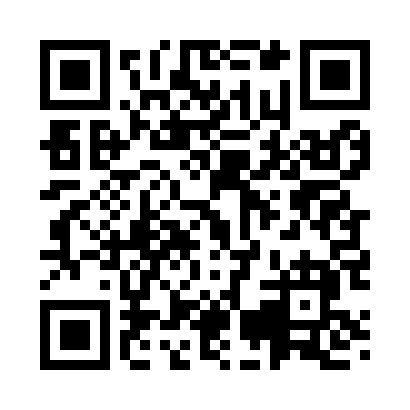 Prayer times for Walnut Valley, New Jersey, USAMon 1 Jul 2024 - Wed 31 Jul 2024High Latitude Method: Angle Based RulePrayer Calculation Method: Islamic Society of North AmericaAsar Calculation Method: ShafiPrayer times provided by https://www.salahtimes.comDateDayFajrSunriseDhuhrAsrMaghribIsha1Mon3:525:321:045:058:3610:162Tue3:535:331:045:058:3610:153Wed3:545:331:045:058:3610:154Thu3:555:341:055:058:3510:145Fri3:555:341:055:058:3510:146Sat3:565:351:055:058:3510:137Sun3:575:361:055:058:3410:138Mon3:585:361:055:058:3410:129Tue3:595:371:055:058:3410:1110Wed4:005:381:065:058:3310:1111Thu4:015:381:065:058:3310:1012Fri4:025:391:065:058:3210:0913Sat4:035:401:065:058:3210:0814Sun4:045:411:065:058:3110:0715Mon4:065:411:065:058:3010:0616Tue4:075:421:065:058:3010:0517Wed4:085:431:065:058:2910:0418Thu4:095:441:065:058:2810:0319Fri4:105:451:065:058:2810:0220Sat4:125:461:075:048:2710:0121Sun4:135:471:075:048:2610:0022Mon4:145:471:075:048:259:5823Tue4:155:481:075:048:259:5724Wed4:175:491:075:048:249:5625Thu4:185:501:075:038:239:5526Fri4:195:511:075:038:229:5327Sat4:215:521:075:038:219:5228Sun4:225:531:075:038:209:5029Mon4:235:541:075:028:199:4930Tue4:255:551:075:028:189:4831Wed4:265:561:065:028:179:46